МИНИСТЕРСТВО КУЛЬТУРЫ РЕСПУБЛИКИ КРЫМ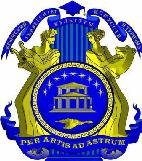 Государственное бюджетное образовательное учреждение высшегообразования Республики Крым«Крымский университет культуры, искусств и туризма»X Всероссийская научно-практическая конференция студентов и молодых учёных«КРЫМСКИЙ МИР:
 КУЛЬТУРНОЕ НАСЛЕДИЕ» 
29-30 марта 2021 г.Научно-исследовательское управление, Студенческое научное общество Крымского университета культуры, искусств и туризма приглашают студентов и аспирантов высших учебных заведений принять участие в юбилейной X Всероссийской научно-практической конференции студентов и молодых учёных «Крымский мир: культурное наследие», которая состоится 29-30 марта 2021 г.Направления работы конференции:Теория и история культуры.Актуальные проблемы современного искусства:- музыкознание;- изобразительное искусство и дизайн;- театр и кино;- хореография.Музейное дело и культурный туризм в современных условиях.Библиотечно-информационная деятельность, литературоведение и языкознание.Для участия в конференции необходимо до 11 марта 2021 г. отправить вложенными файлами на электронный адрес nauka-kukiit@mail.ruзаявку (см. Приложение 2);статью для публикации в объеме 5-7 страниц формата А-4, интервал полуторный, шрифт 14 Times New Roman. По итогам работы планируется издание сборника материалов конференции, который в электронном виде будет размещен на официальном сайте Университета. (см. Приложение 1.). Участие в конференции и публикация статьи – бесплатные.О формате работы конференции и времени проведения секций будет объявлено дополнительно.Контакты: г. Симферополь, ул. Киевская, 39, тел. (3652) 27-64-58, nauka-kukiit@mail.ru ГБОУВОРК «Крымский университет культуры, искусств и туризма», Научно-исследовательское управление, каб.26, + 7 978 948 65 01 Жаворонков Александр Николаевич.ПРИЛОЖЕНИЕ 1Уважаемые коллеги!ГБОУВОРК «Крымский университет культуры, искусств и туризма» информирует, что с 29 января по 19 марта 2021 г. проводится приём статей для сборника материалов X Всероссийской научно-практической конференции студентов и молодых учёных «Крымский мир: культурное наследие» по следующим направлениям:1. Теория и история культуры.2. Актуальные проблемы современного искусства:2.1. Изобразительное искусство и дизайн2.2. Музыкознание2.3.Театр и кино2.4. Хореография3. Культурный туризм в условиях современности4. Тенденции развития библиотечно-информационной деятельности и музейного дела5. Вопросы языкознания и литературоведения.Убедительная просьба не объединять в один общий документ свою заявку и статью для публикации. Такие документы не будут рассмотрены.Требования к публикации.К публикации принимаются полнотекстовые доклады объёмом 4-6 страниц (без учёта списка литературы; страницы не нумеруются). Набор в редакторе Word в виде компьютерного файла с расширением *.doc, *.rtf. Шрифт TimesNewRoman Cyr 14. Межстрочный интервал - 1,5, абзац – 1,25 см, поля – 20 мм со всех сторон. В русскоязычных статьях буква ё прописывается, а не заменяется буквой е.Обязательные элементы:– название доклада;– ФИО (полностью) автора / соавторов;– название образовательного учреждения высшего образования, факультета и кафедры, направление подготовки/специальность, курс.Для полнотекстовых докладов: аннотация (35-55 слов) и ключевые слова (6-10 слов) на русском языке; введение (краткое); цель исследования; материал и методы исследования; результаты исследования; выводы или заключение; список литературы.Библиографические ссылки в тексте следует давать в квадратных скобках в соответствии с нумерацией в списке литературы [3, с. 26-27]. Список литературы – не менее 3-х и не более 10 источников, составляется в алфавитном порядке: сначала отечественные, затем зарубежные авторы, оформляется в соответствии с ГОСТ  Р 7.0.100–2018. Внимание! Научно-исследовательское управление не рассматривает статьи, которые не оформлены согласно заявленному ГОСТу.Таблицы (не более 2-3 таблиц) должны содержать только необходимые данные и представлять собой обобщённые и статистически обработанные материалы. Каждая таблица снабжается заголовком и вставляется в текст после абзаца с первой ссылкой на неё.Количество графического материала должно быть минимальным (не более 5-6 рисунков). Каждый рисунок должен иметь подпись с объяснением всех его элементов. Рисунки вставляются в формате jpeg.Материалы подаются на бумажном и /или электронном носителях. Автор несёт ответственность за качество электронного варианта. В сборник подаются ранее не опубликованные научные работы по актуальным вопросам в соответствии с тематикой конференции. Рабочие языки для написания статей – русский, украинский, английский.Срок подачи статей – до 19 марта 2021 года.ПРИЛОЖЕНИЕ 2Заявка участника X Всероссийской научно-практической конференции студентов и молодых учёных1. Фамилия2. Имя3. Отчество4. Место проживания (населенный пункт)5. Телефон, e-mail6. Название доклада7. Образовательное учреждение высшего образования (полное название)8. Факультет9. Кафедра10. Направление подготовки11. Курс12. Научный руководитель (должность, учёная степень, звание, ФИО, телефон)13. Форма участия в конференции (очная/заочная)